Pokoloruj lub ozdób w dowolny sposób zapis graficzny głoski "i"	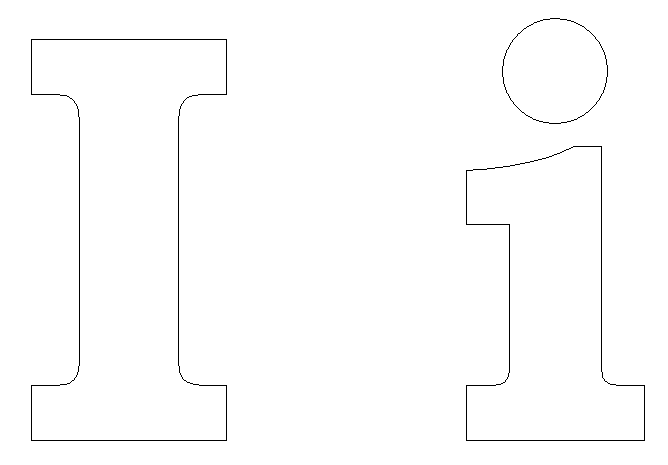 